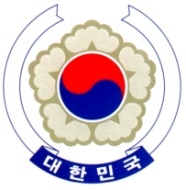 PERMANENT MISSION OF THE REPUBLIC OF KOREAGENEVAThe 30th Session of UPR Working Group Review of Canada	<Check against delivery>Geneva, 11 May 2018Statement of the Republic of KoreaThank you, Mr. President,The Republic of Korea welcomes and thanks the delegation of Canada for presenting its national report which demonstrates Canada’s progressive human rights achievements during the last cycle. We appreciate Canada for accepting and implementing our previous recommendations. In this line, we take note of the recent positive development in dialogues with Aboriginals to address property rights issues including natural resources development.We also welcome the Federal government’s efforts in implementing Jordan’s principle to ensure that Premières Nations children can have access to basic social services and adoption of the Federal GBA Action Plan 2016. We hope these measures to further consolidate Canada’s social integrity.Having said that, the Republic of Korea would recommend;To continue efforts to expand financial and human resources to ensure the implementation of Jordan’s principle;To expedite adoption of the national strategy to address issues of adequate housing;To reinforce efforts to investigate missing and murdered cases of aboriginal women.The Republic of Korea wishes Canada all the success in implementing recommendations during the next cycle.Thank you.  /End/